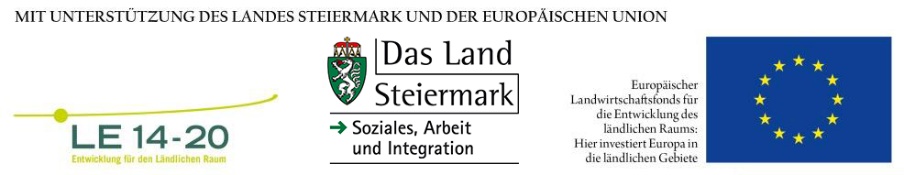 Soziale AngelegenheitenZwischen-/EndberichtBeilage des Zahlungsantrages zur Förderung eines Vorhabens im Rahmen des
Österreichischen Programms für ländliche Entwicklung 2014-2020Soziale AngelegenheitenZwischen-/EndberichtBeilage des Zahlungsantrages zur Förderung eines Vorhabens im Rahmen des
Österreichischen Programms für ländliche Entwicklung 2014-2020Soziale AngelegenheitenZwischen-/EndberichtBeilage des Zahlungsantrages zur Förderung eines Vorhabens im Rahmen des
Österreichischen Programms für ländliche Entwicklung 2014-2020Soziale AngelegenheitenZwischen-/EndberichtBeilage des Zahlungsantrages zur Förderung eines Vorhabens im Rahmen des
Österreichischen Programms für ländliche Entwicklung 2014-2020Soziale AngelegenheitenZwischen-/EndberichtBeilage des Zahlungsantrages zur Förderung eines Vorhabens im Rahmen des
Österreichischen Programms für ländliche Entwicklung 2014-2020Soziale AngelegenheitenZwischen-/EndberichtBeilage des Zahlungsantrages zur Förderung eines Vorhabens im Rahmen des
Österreichischen Programms für ländliche Entwicklung 2014-2020Soziale AngelegenheitenZwischen-/EndberichtBeilage des Zahlungsantrages zur Förderung eines Vorhabens im Rahmen des
Österreichischen Programms für ländliche Entwicklung 2014-2020Soziale AngelegenheitenZwischen-/EndberichtBeilage des Zahlungsantrages zur Förderung eines Vorhabens im Rahmen des
Österreichischen Programms für ländliche Entwicklung 2014-2020Projektname/Kurzbezeichnung des Vorhabens:Projektname/Kurzbezeichnung des Vorhabens:Projektname/Kurzbezeichnung des Vorhabens:Projektträger:Projektträger:Projektträger:Vorhabensart:Vorhabensart:Vorhabensart:7.4.17.4.17.4.17.4.17.4.1Projektzeitraum:Projektzeitraum:Projektzeitraum:vonbisbisbisverlängert bisAbrechnungszeitraum:Abrechnungszeitraum:Abrechnungszeitraum:vonbisbisÜbersicht FinanzenÜbersicht FinanzenÜbersicht FinanzenÜbersicht FinanzenÜbersicht FinanzenÜbersicht FinanzenÜbersicht FinanzenÜbersicht FinanzenErreichte Ziele und Zielgruppen: Welche Ziele hat das Projekt verfolgt und wurden diese (bisher) erreicht? (ca. 1000 Zeichen)
Projektziele/Zielgruppen im Vergleich zur Projektbeschreibung lt. FörderungsantragErreichte Ziele und Zielgruppen: Welche Ziele hat das Projekt verfolgt und wurden diese (bisher) erreicht? (ca. 1000 Zeichen)
Projektziele/Zielgruppen im Vergleich zur Projektbeschreibung lt. FörderungsantragErreichte Ziele und Zielgruppen: Welche Ziele hat das Projekt verfolgt und wurden diese (bisher) erreicht? (ca. 1000 Zeichen)
Projektziele/Zielgruppen im Vergleich zur Projektbeschreibung lt. FörderungsantragErreichte Ziele und Zielgruppen: Welche Ziele hat das Projekt verfolgt und wurden diese (bisher) erreicht? (ca. 1000 Zeichen)
Projektziele/Zielgruppen im Vergleich zur Projektbeschreibung lt. FörderungsantragErreichte Ziele und Zielgruppen: Welche Ziele hat das Projekt verfolgt und wurden diese (bisher) erreicht? (ca. 1000 Zeichen)
Projektziele/Zielgruppen im Vergleich zur Projektbeschreibung lt. FörderungsantragErreichte Ziele und Zielgruppen: Welche Ziele hat das Projekt verfolgt und wurden diese (bisher) erreicht? (ca. 1000 Zeichen)
Projektziele/Zielgruppen im Vergleich zur Projektbeschreibung lt. FörderungsantragErreichte Ziele und Zielgruppen: Welche Ziele hat das Projekt verfolgt und wurden diese (bisher) erreicht? (ca. 1000 Zeichen)
Projektziele/Zielgruppen im Vergleich zur Projektbeschreibung lt. FörderungsantragErreichte Ziele und Zielgruppen: Welche Ziele hat das Projekt verfolgt und wurden diese (bisher) erreicht? (ca. 1000 Zeichen)
Projektziele/Zielgruppen im Vergleich zur Projektbeschreibung lt. FörderungsantragBitte geben Sie hier Ihren Text ein.Bitte geben Sie hier Ihren Text ein.Bitte geben Sie hier Ihren Text ein.Bitte geben Sie hier Ihren Text ein.Bitte geben Sie hier Ihren Text ein.Bitte geben Sie hier Ihren Text ein.Bitte geben Sie hier Ihren Text ein.Bitte geben Sie hier Ihren Text ein.Darstellung/Beschreibung der durchgeführten Aktivitäten zur Zielerreichung, Begründung bei Abweichungen zum Projektplan, Outputs, erzielte Wirkungen, Resultate/Ergebnisse (im Berichtszeitraum): WAS wurde umgesetzt? (ca. 2500 Zeichen)Darstellung/Beschreibung der durchgeführten Aktivitäten zur Zielerreichung, Begründung bei Abweichungen zum Projektplan, Outputs, erzielte Wirkungen, Resultate/Ergebnisse (im Berichtszeitraum): WAS wurde umgesetzt? (ca. 2500 Zeichen)Darstellung/Beschreibung der durchgeführten Aktivitäten zur Zielerreichung, Begründung bei Abweichungen zum Projektplan, Outputs, erzielte Wirkungen, Resultate/Ergebnisse (im Berichtszeitraum): WAS wurde umgesetzt? (ca. 2500 Zeichen)Darstellung/Beschreibung der durchgeführten Aktivitäten zur Zielerreichung, Begründung bei Abweichungen zum Projektplan, Outputs, erzielte Wirkungen, Resultate/Ergebnisse (im Berichtszeitraum): WAS wurde umgesetzt? (ca. 2500 Zeichen)Darstellung/Beschreibung der durchgeführten Aktivitäten zur Zielerreichung, Begründung bei Abweichungen zum Projektplan, Outputs, erzielte Wirkungen, Resultate/Ergebnisse (im Berichtszeitraum): WAS wurde umgesetzt? (ca. 2500 Zeichen)Darstellung/Beschreibung der durchgeführten Aktivitäten zur Zielerreichung, Begründung bei Abweichungen zum Projektplan, Outputs, erzielte Wirkungen, Resultate/Ergebnisse (im Berichtszeitraum): WAS wurde umgesetzt? (ca. 2500 Zeichen)Darstellung/Beschreibung der durchgeführten Aktivitäten zur Zielerreichung, Begründung bei Abweichungen zum Projektplan, Outputs, erzielte Wirkungen, Resultate/Ergebnisse (im Berichtszeitraum): WAS wurde umgesetzt? (ca. 2500 Zeichen)Darstellung/Beschreibung der durchgeführten Aktivitäten zur Zielerreichung, Begründung bei Abweichungen zum Projektplan, Outputs, erzielte Wirkungen, Resultate/Ergebnisse (im Berichtszeitraum): WAS wurde umgesetzt? (ca. 2500 Zeichen)Bitte geben Sie hier Ihren Text ein.Bitte geben Sie hier Ihren Text ein.Bitte geben Sie hier Ihren Text ein.Bitte geben Sie hier Ihren Text ein.Bitte geben Sie hier Ihren Text ein.Bitte geben Sie hier Ihren Text ein.Bitte geben Sie hier Ihren Text ein.Bitte geben Sie hier Ihren Text ein.Arbeitspaket(ca. 200 Zeichen pro Aktivität)Output(ca. 200 Zeichen pro Aktivität)Output(ca. 200 Zeichen pro Aktivität)Output(ca. 200 Zeichen pro Aktivität)Output(ca. 200 Zeichen pro Aktivität)Resultat, Wirkung(ca. 200 Zeichen pro Aktivität)Resultat, Wirkung(ca. 200 Zeichen pro Aktivität)Resultat, Wirkung(ca. 200 Zeichen pro Aktivität)Arbeitspaket 1:Bitte geben Sie hier Ihren Text ein.Arbeitspaket 2:Arbeitspaket 3:Arbeitspaket 4:Weitere Aktivitäten nach Bedarf ergänzen.Outputs messen die konkreten Projektergebnisse, die mit Hilfe der Aktivitäten erzielt werden, sind klar messbar und im Projektzeitraum erreichbar. Outputs sind die Voraussetzungen, um die erwarteten Wirkungen zu erreichen.Erwartete Wirkungen sind Veränderungen, die als wünschenswerte Ergebnisse angestrebt werden und spiegeln die Ziele des Projektes wider. Sie sind meist nach dem Projektabschluss messbar.Outputs messen die konkreten Projektergebnisse, die mit Hilfe der Aktivitäten erzielt werden, sind klar messbar und im Projektzeitraum erreichbar. Outputs sind die Voraussetzungen, um die erwarteten Wirkungen zu erreichen.Erwartete Wirkungen sind Veränderungen, die als wünschenswerte Ergebnisse angestrebt werden und spiegeln die Ziele des Projektes wider. Sie sind meist nach dem Projektabschluss messbar.Outputs messen die konkreten Projektergebnisse, die mit Hilfe der Aktivitäten erzielt werden, sind klar messbar und im Projektzeitraum erreichbar. Outputs sind die Voraussetzungen, um die erwarteten Wirkungen zu erreichen.Erwartete Wirkungen sind Veränderungen, die als wünschenswerte Ergebnisse angestrebt werden und spiegeln die Ziele des Projektes wider. Sie sind meist nach dem Projektabschluss messbar.Outputs messen die konkreten Projektergebnisse, die mit Hilfe der Aktivitäten erzielt werden, sind klar messbar und im Projektzeitraum erreichbar. Outputs sind die Voraussetzungen, um die erwarteten Wirkungen zu erreichen.Erwartete Wirkungen sind Veränderungen, die als wünschenswerte Ergebnisse angestrebt werden und spiegeln die Ziele des Projektes wider. Sie sind meist nach dem Projektabschluss messbar.Outputs messen die konkreten Projektergebnisse, die mit Hilfe der Aktivitäten erzielt werden, sind klar messbar und im Projektzeitraum erreichbar. Outputs sind die Voraussetzungen, um die erwarteten Wirkungen zu erreichen.Erwartete Wirkungen sind Veränderungen, die als wünschenswerte Ergebnisse angestrebt werden und spiegeln die Ziele des Projektes wider. Sie sind meist nach dem Projektabschluss messbar.Outputs messen die konkreten Projektergebnisse, die mit Hilfe der Aktivitäten erzielt werden, sind klar messbar und im Projektzeitraum erreichbar. Outputs sind die Voraussetzungen, um die erwarteten Wirkungen zu erreichen.Erwartete Wirkungen sind Veränderungen, die als wünschenswerte Ergebnisse angestrebt werden und spiegeln die Ziele des Projektes wider. Sie sind meist nach dem Projektabschluss messbar.Outputs messen die konkreten Projektergebnisse, die mit Hilfe der Aktivitäten erzielt werden, sind klar messbar und im Projektzeitraum erreichbar. Outputs sind die Voraussetzungen, um die erwarteten Wirkungen zu erreichen.Erwartete Wirkungen sind Veränderungen, die als wünschenswerte Ergebnisse angestrebt werden und spiegeln die Ziele des Projektes wider. Sie sind meist nach dem Projektabschluss messbar.Outputs messen die konkreten Projektergebnisse, die mit Hilfe der Aktivitäten erzielt werden, sind klar messbar und im Projektzeitraum erreichbar. Outputs sind die Voraussetzungen, um die erwarteten Wirkungen zu erreichen.Erwartete Wirkungen sind Veränderungen, die als wünschenswerte Ergebnisse angestrebt werden und spiegeln die Ziele des Projektes wider. Sie sind meist nach dem Projektabschluss messbar.Projektspezifische Auflagen/Bedingungen lt. Genehmigungsschreiben: (falls vorhanden)Projektspezifische Auflagen/Bedingungen lt. Genehmigungsschreiben: (falls vorhanden)Projektspezifische Auflagen/Bedingungen lt. Genehmigungsschreiben: (falls vorhanden)Projektspezifische Auflagen/Bedingungen lt. Genehmigungsschreiben: (falls vorhanden)Projektspezifische Auflagen/Bedingungen lt. Genehmigungsschreiben: (falls vorhanden)Projektspezifische Auflagen/Bedingungen lt. Genehmigungsschreiben: (falls vorhanden)Projektspezifische Auflagen/Bedingungen lt. Genehmigungsschreiben: (falls vorhanden)Projektspezifische Auflagen/Bedingungen lt. Genehmigungsschreiben: (falls vorhanden)Erfüllung der Auflagen/Bedingungen inkl. Nachweis (Beilage):Erfüllung der Auflagen/Bedingungen inkl. Nachweis (Beilage):Erfüllung der Auflagen/Bedingungen inkl. Nachweis (Beilage):Erfüllung der Auflagen/Bedingungen inkl. Nachweis (Beilage):Erfüllung der Auflagen/Bedingungen inkl. Nachweis (Beilage):Erfüllung der Auflagen/Bedingungen inkl. Nachweis (Beilage):Erfüllung der Auflagen/Bedingungen inkl. Nachweis (Beilage):Erfüllung der Auflagen/Bedingungen inkl. Nachweis (Beilage):Projektänderung: (falls vorhanden)Projektänderung: (falls vorhanden)Projektänderung: (falls vorhanden)Projektänderung: (falls vorhanden)Projektänderung: (falls vorhanden)Projektänderung: (falls vorhanden)Projektänderung: (falls vorhanden)Projektänderung: (falls vorhanden)wesentliche Projektänderung:wesentliche Projektänderung:nicht wesentliche Projektänderung:nicht wesentliche Projektänderung:Andere Anmerkungen: (falls vorhanden)Andere Anmerkungen: (falls vorhanden)Andere Anmerkungen: (falls vorhanden)Andere Anmerkungen: (falls vorhanden)Andere Anmerkungen: (falls vorhanden)Andere Anmerkungen: (falls vorhanden)Andere Anmerkungen: (falls vorhanden)Andere Anmerkungen: (falls vorhanden)Nur bei Endbericht:Nur bei Endbericht:Nur bei Endbericht:Nur bei Endbericht:Nur bei Endbericht:Nur bei Endbericht:Nur bei Endbericht:Nur bei Endbericht:Wie geht es NACH Abschluss des Projektes weiter? Wie geht es NACH Abschluss des Projektes weiter? Wie geht es NACH Abschluss des Projektes weiter? Wie geht es NACH Abschluss des Projektes weiter? Wie geht es NACH Abschluss des Projektes weiter? Wie geht es NACH Abschluss des Projektes weiter? Wie geht es NACH Abschluss des Projektes weiter? Wie geht es NACH Abschluss des Projektes weiter? Bitte geben Sie hier Ihren Text ein.Bitte geben Sie hier Ihren Text ein.Bitte geben Sie hier Ihren Text ein.Bitte geben Sie hier Ihren Text ein.Bitte geben Sie hier Ihren Text ein.Bitte geben Sie hier Ihren Text ein.Bitte geben Sie hier Ihren Text ein.Bitte geben Sie hier Ihren Text ein.Projektzusammenfassung: NUR beim Endbericht als Beilage (ca. 1000 Zeichen)Kurzbeschreibung des Projektes auf der Vorlage „Projektkurzbeschreibung“ wie beim Antrag, aber mit dem aktuellen Stand nach Projektumsetzung.Der Antragsteller erteilt den Fördergebern das Recht, diesen Text zu veröffentlichen, zu adaptieren und im Rahmen der Projektevaluierungsaktivitäten zu verwenden.Projektzusammenfassung: NUR beim Endbericht als Beilage (ca. 1000 Zeichen)Kurzbeschreibung des Projektes auf der Vorlage „Projektkurzbeschreibung“ wie beim Antrag, aber mit dem aktuellen Stand nach Projektumsetzung.Der Antragsteller erteilt den Fördergebern das Recht, diesen Text zu veröffentlichen, zu adaptieren und im Rahmen der Projektevaluierungsaktivitäten zu verwenden.Projektzusammenfassung: NUR beim Endbericht als Beilage (ca. 1000 Zeichen)Kurzbeschreibung des Projektes auf der Vorlage „Projektkurzbeschreibung“ wie beim Antrag, aber mit dem aktuellen Stand nach Projektumsetzung.Der Antragsteller erteilt den Fördergebern das Recht, diesen Text zu veröffentlichen, zu adaptieren und im Rahmen der Projektevaluierungsaktivitäten zu verwenden.Projektzusammenfassung: NUR beim Endbericht als Beilage (ca. 1000 Zeichen)Kurzbeschreibung des Projektes auf der Vorlage „Projektkurzbeschreibung“ wie beim Antrag, aber mit dem aktuellen Stand nach Projektumsetzung.Der Antragsteller erteilt den Fördergebern das Recht, diesen Text zu veröffentlichen, zu adaptieren und im Rahmen der Projektevaluierungsaktivitäten zu verwenden.Projektzusammenfassung: NUR beim Endbericht als Beilage (ca. 1000 Zeichen)Kurzbeschreibung des Projektes auf der Vorlage „Projektkurzbeschreibung“ wie beim Antrag, aber mit dem aktuellen Stand nach Projektumsetzung.Der Antragsteller erteilt den Fördergebern das Recht, diesen Text zu veröffentlichen, zu adaptieren und im Rahmen der Projektevaluierungsaktivitäten zu verwenden.Projektzusammenfassung: NUR beim Endbericht als Beilage (ca. 1000 Zeichen)Kurzbeschreibung des Projektes auf der Vorlage „Projektkurzbeschreibung“ wie beim Antrag, aber mit dem aktuellen Stand nach Projektumsetzung.Der Antragsteller erteilt den Fördergebern das Recht, diesen Text zu veröffentlichen, zu adaptieren und im Rahmen der Projektevaluierungsaktivitäten zu verwenden.Projektzusammenfassung: NUR beim Endbericht als Beilage (ca. 1000 Zeichen)Kurzbeschreibung des Projektes auf der Vorlage „Projektkurzbeschreibung“ wie beim Antrag, aber mit dem aktuellen Stand nach Projektumsetzung.Der Antragsteller erteilt den Fördergebern das Recht, diesen Text zu veröffentlichen, zu adaptieren und im Rahmen der Projektevaluierungsaktivitäten zu verwenden.Projektzusammenfassung: NUR beim Endbericht als Beilage (ca. 1000 Zeichen)Kurzbeschreibung des Projektes auf der Vorlage „Projektkurzbeschreibung“ wie beim Antrag, aber mit dem aktuellen Stand nach Projektumsetzung.Der Antragsteller erteilt den Fördergebern das Recht, diesen Text zu veröffentlichen, zu adaptieren und im Rahmen der Projektevaluierungsaktivitäten zu verwenden.Datum:									Unterschrift:	Der Fließtext ist in Arial, Schriftgröße 11, Zeilenabstand Einfach, 0 Pt., zu verfassen. Bitte geben Sie den Text in das jeweils vorgesehene, weiße Feld ein. Die maximale Zeichenzahl (exklusive Leerzeichen) des jeweiligen Feldes steht neben der Feldbeschreibung in Klammer.Die Überschriften der jeweiligen Kapitel dürfen nicht verändert bzw. gelöscht werden, leere Textfelder sind möglich.Zur besseren Übersicht und prägnanteren Darstellung sind Gliederungen/Aufzählungen durchaus erbeten.Datum:									Unterschrift:	Der Fließtext ist in Arial, Schriftgröße 11, Zeilenabstand Einfach, 0 Pt., zu verfassen. Bitte geben Sie den Text in das jeweils vorgesehene, weiße Feld ein. Die maximale Zeichenzahl (exklusive Leerzeichen) des jeweiligen Feldes steht neben der Feldbeschreibung in Klammer.Die Überschriften der jeweiligen Kapitel dürfen nicht verändert bzw. gelöscht werden, leere Textfelder sind möglich.Zur besseren Übersicht und prägnanteren Darstellung sind Gliederungen/Aufzählungen durchaus erbeten.Datum:									Unterschrift:	Der Fließtext ist in Arial, Schriftgröße 11, Zeilenabstand Einfach, 0 Pt., zu verfassen. Bitte geben Sie den Text in das jeweils vorgesehene, weiße Feld ein. Die maximale Zeichenzahl (exklusive Leerzeichen) des jeweiligen Feldes steht neben der Feldbeschreibung in Klammer.Die Überschriften der jeweiligen Kapitel dürfen nicht verändert bzw. gelöscht werden, leere Textfelder sind möglich.Zur besseren Übersicht und prägnanteren Darstellung sind Gliederungen/Aufzählungen durchaus erbeten.Datum:									Unterschrift:	Der Fließtext ist in Arial, Schriftgröße 11, Zeilenabstand Einfach, 0 Pt., zu verfassen. Bitte geben Sie den Text in das jeweils vorgesehene, weiße Feld ein. Die maximale Zeichenzahl (exklusive Leerzeichen) des jeweiligen Feldes steht neben der Feldbeschreibung in Klammer.Die Überschriften der jeweiligen Kapitel dürfen nicht verändert bzw. gelöscht werden, leere Textfelder sind möglich.Zur besseren Übersicht und prägnanteren Darstellung sind Gliederungen/Aufzählungen durchaus erbeten.Datum:									Unterschrift:	Der Fließtext ist in Arial, Schriftgröße 11, Zeilenabstand Einfach, 0 Pt., zu verfassen. Bitte geben Sie den Text in das jeweils vorgesehene, weiße Feld ein. Die maximale Zeichenzahl (exklusive Leerzeichen) des jeweiligen Feldes steht neben der Feldbeschreibung in Klammer.Die Überschriften der jeweiligen Kapitel dürfen nicht verändert bzw. gelöscht werden, leere Textfelder sind möglich.Zur besseren Übersicht und prägnanteren Darstellung sind Gliederungen/Aufzählungen durchaus erbeten.Datum:									Unterschrift:	Der Fließtext ist in Arial, Schriftgröße 11, Zeilenabstand Einfach, 0 Pt., zu verfassen. Bitte geben Sie den Text in das jeweils vorgesehene, weiße Feld ein. Die maximale Zeichenzahl (exklusive Leerzeichen) des jeweiligen Feldes steht neben der Feldbeschreibung in Klammer.Die Überschriften der jeweiligen Kapitel dürfen nicht verändert bzw. gelöscht werden, leere Textfelder sind möglich.Zur besseren Übersicht und prägnanteren Darstellung sind Gliederungen/Aufzählungen durchaus erbeten.Datum:									Unterschrift:	Der Fließtext ist in Arial, Schriftgröße 11, Zeilenabstand Einfach, 0 Pt., zu verfassen. Bitte geben Sie den Text in das jeweils vorgesehene, weiße Feld ein. Die maximale Zeichenzahl (exklusive Leerzeichen) des jeweiligen Feldes steht neben der Feldbeschreibung in Klammer.Die Überschriften der jeweiligen Kapitel dürfen nicht verändert bzw. gelöscht werden, leere Textfelder sind möglich.Zur besseren Übersicht und prägnanteren Darstellung sind Gliederungen/Aufzählungen durchaus erbeten.Datum:									Unterschrift:	Der Fließtext ist in Arial, Schriftgröße 11, Zeilenabstand Einfach, 0 Pt., zu verfassen. Bitte geben Sie den Text in das jeweils vorgesehene, weiße Feld ein. Die maximale Zeichenzahl (exklusive Leerzeichen) des jeweiligen Feldes steht neben der Feldbeschreibung in Klammer.Die Überschriften der jeweiligen Kapitel dürfen nicht verändert bzw. gelöscht werden, leere Textfelder sind möglich.Zur besseren Übersicht und prägnanteren Darstellung sind Gliederungen/Aufzählungen durchaus erbeten.